山东枣矿中兴慧通轮胎有限公司2023年度中期财务等重大信息公告本公司保证本公告内容不存在任何虚假记载、误导性陈述或者重大遗漏，并对其内容的真实性、准确性和完整性承担个别及连带责任。一、公司基本情况1.统一社会信用代码：91371200349134343J2.企业名称：山东枣矿中兴慧通轮胎有限公司3.注册号：3712000000016174.法定代表人：王永军5.类型：其他有限责任公司6.成立日期：2015年08月13日7.注册资本：叁亿元整8.核准日期：2023年09月13日9.营业期限自：2015年08月13日至无固定期限10.登记机关：济南市莱芜区市场监督管理局11.登记状态：在营（开业）企业12.住所：山东省济南市莱芜区莱城工业区慧通东路11号13.邮政编码：27110014.经营范围：一般项目：轮胎制造；橡胶制品制造；机动车修理和维护；轮胎销售；摩托车及零配件零售；橡胶制品销售；技术进出口；货物进出口；洗车服务；日用口罩（非医用）销售；汽车零配件零售；五金产品零售；高品质合成橡胶销售；金属丝绳及其制品销售；专用化学产品销售（不含危险化学品）。（除依法须经批准的项目外，凭营业执照依法自主开展经营活动）二、公司治理及管理架构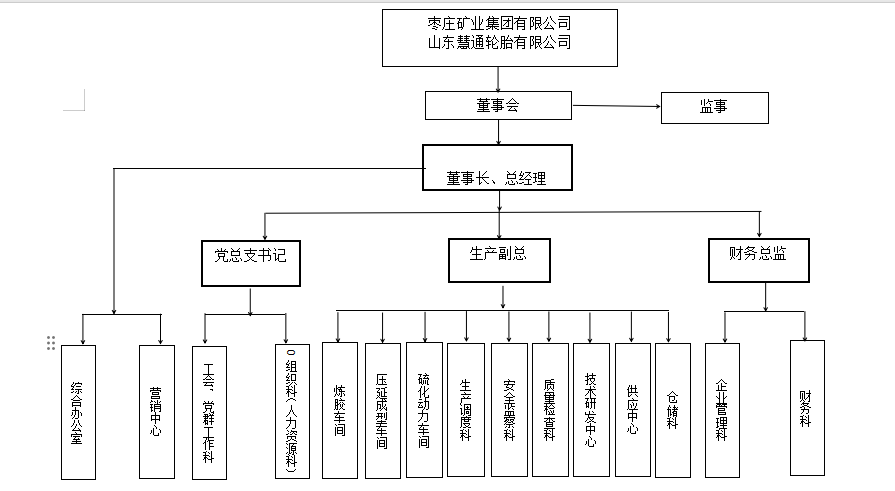 三、通过产权市场转让企业产权和企业增资等情况无